The meeting was called to order Call to Order by President Jill Banks Barad at 6:30 pm.Roll callPresent:  Banks Barad, Beeber, Brooks, Calne, Casavan, Gervais, Kalban, Katchen, Lax, Plotkin, Revord, Roden, Ziff.Absent: Bartley, Ebenstein, Marciniak, PrestonThe minutes of the SONC Board meeting of July 24, 2013 were approved with corrections.Introduction of elected officials, staff, LAPD Senior Lead Officers.Guest Speaker: LA City Controller Ron GalperinPublic Comment: Elke Heitmayer, resident, commended the Green and Beautification Committee for their support in cleaning up Ventura Boulevard.Kris Ohlenkamp, San Fernando Valley Audubon Society, presented a proposed Restoration Plan for the Sepulveda Basin South Wildlife Area.Hannah Thiele, resident, identified a problem regarding parking on Addison Street.  Ron Ziff agreed to follow up with Jonathan Brand of Councilmember LaBonge’s office.President’s Report  Action Item from Executive Committee: President’s appointment of Jason Gervais to fill the vacancy on the Board for Area 1  Residential.  Passed 12-0-0Jason Gervais was sworn in by Steve Veres, LA Community College Board of Trustees.Howard Katchen and Carolyn Casavan with Sidonia Lax as the alternate were appointed to be SONC’s Budget Representatives for Budget Day in October.Treasurer’s Report/Finance Committee—Howard Katchen Action Items – The following items were reviewed and presented for Board approval:The final Budget for FY 2012-2013 - Passed 13-0-0Current financial reports and purchase card expenditures since last Board meeting – Passed 13-0-0Fourth quarter (Apr-Jun) purchase card expenditures reconciliation – Passed 13-0-0Monthly reconciliation for July and August expenditures – Passed 13-0-0Action item: Allocate $400.00 from Outreach budget line item for SONC's space, table, chairs and canopy at the Sherman Oaks Street Fair on October 20th.  Passed 12-0-0 Roll call vote – Completed form attached.Howard Katchen and Carolyn Casavan were designated signatories for upcoming checking account implementation, and funding expenditures reports.  A third person will be designated in the future.Howard presented a funding program update noting that the p-card reconciliation must be done monthly, a Board roll call vote is required for all funding decisions and a roll call vote form must be completed, the NC checking accounts may be implemented on October 1. Committee Reports/Updates Rules and Elections- Jay Beeber, ChairJay asked for volunteers for the Elections Outreach Committee – Kathryn Parankerna (resident), Neal Roden, & Jason Gervais volunteered.Public Safety-Matt Plotkin, ChairMatt gave a report on National Night Out and the homeless project.Land Use Committee –Ron Ziff ,ChairIVT status – City Council approved the project and appeals from the opposition have been filed and are pending.Short-term rentals – Silverlake has been experiencing problems with visitors renting a room in private residences for 1 or 2 nights, operating as a mini-hotel.  Silverlake NC is trying to get Building and Safety to enforce City codes that would prohibit this.Development projects in Sherman Oaks  a) 36-unit apartment building at 5200 Sepulveda is going through permitting under SB 1818 for low income housing. B) Request for a nursery school in a single family home at 5128 Hazeltine. C) a CUP for a liquor license at 13625 Ventura Blvd. will be heard at the September 19 LUC meeting.Government Affairs- Jay Beeber, Chair Jay will see about having Councilmember Englander speak at a SONC Board Meeting regarding Streets and Sidewalks funding measure.Outreach Committee-Sherry Revord, ChairThe newsletter is in progress and a call to recruit members of the Outreach Committee was made.  Sherry discussed SONC plans for the Sherman Oaks Street Fair on Sunday, October 20th and a sign-up sheet was passed around for Board Members to choose a time slot for working at the SONC booth at the event.Business and Economic Development-Michael Preston, ChairIn the absence of Michael Preston, Jay Beeber read a letter from Michael regarding the first meeting of the Business and Economic Development Committee. Green and Beautification Committee—Carolyn Casavan, ChairCarolyn gave a brief update on the Green and Beautification Committee activities.Announcements from the Board on subject matters within SONC’s jurisdiction  VANC will be meeting on Thursday, September 12.Jill Banks Barad was congratulated on her appointment to the Los Angeles Department of Water and Power Board of Commissioners.  She is the first NC Board Member to be appointed to this position.  The Council hearing and swearing in will take place on Wednesday, September 11 at City Hall.Neighborhood Councils Congress will be held on Saturday, September 28 at City Hall.Adjournment – The meeting was adjourned at 8:45 pm.Respectfully Submitted by:Carolyn Casavan, Secretary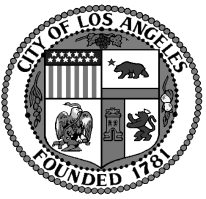 Sherman Oaks Neighborhood Council Monday September 9, 2013 Board Meeting Minutes